学习手册一、登录采用电脑或者手机进行学习：电脑端：登录网址www.zhihuishu.com进入智慧树平台进行学习手机端：下载“知到”APP进行学习新生（从未学习过智慧树课程的学生）如下图所示，点击“学号”登录，默认密码123456，完善信息，绑定手机号即可。Step1                                                                              Step2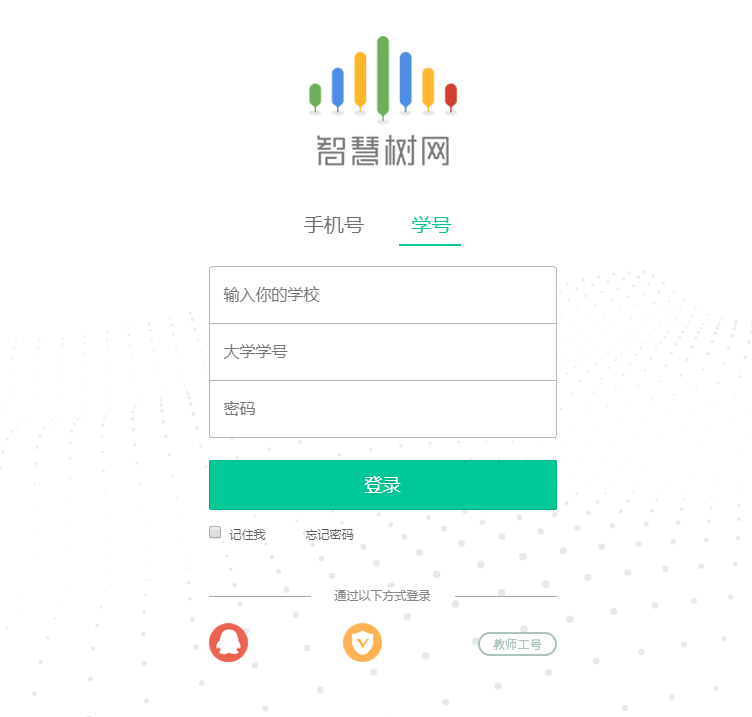 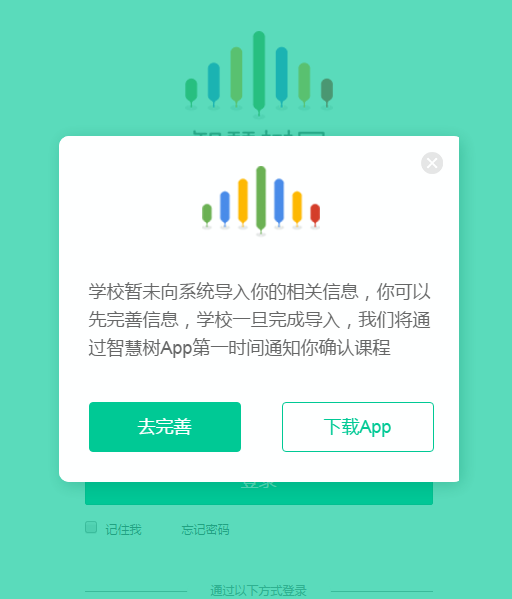 Step3                                                                            Step4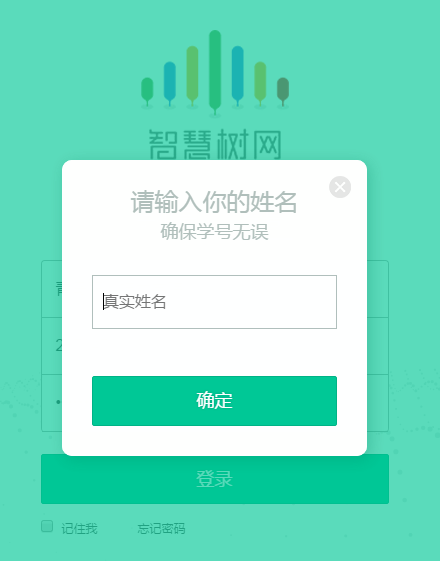 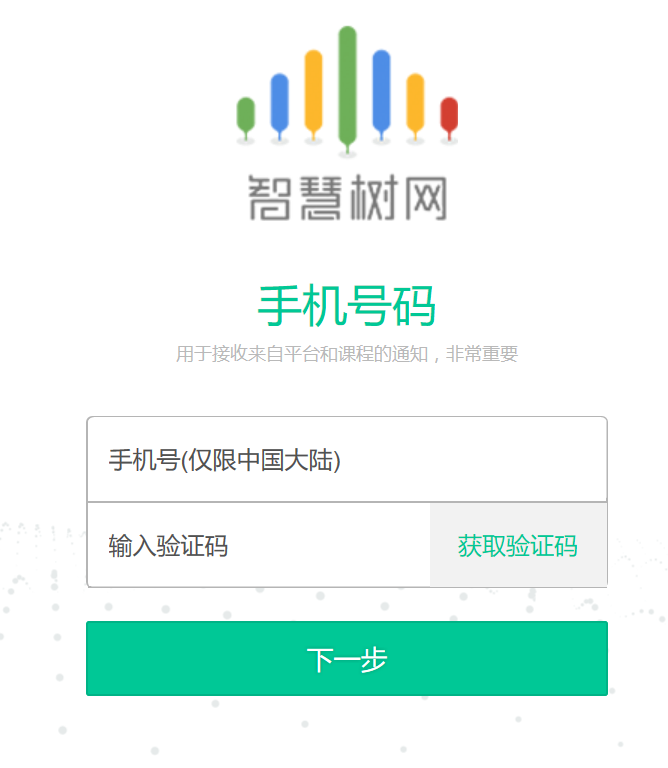 Step5                                                                     老生（已有智慧树账号学生点击账号或者学号登录）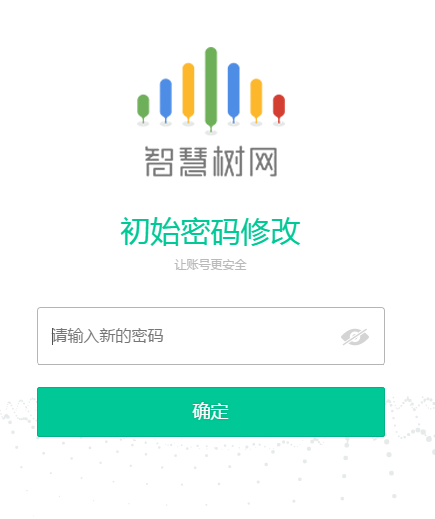 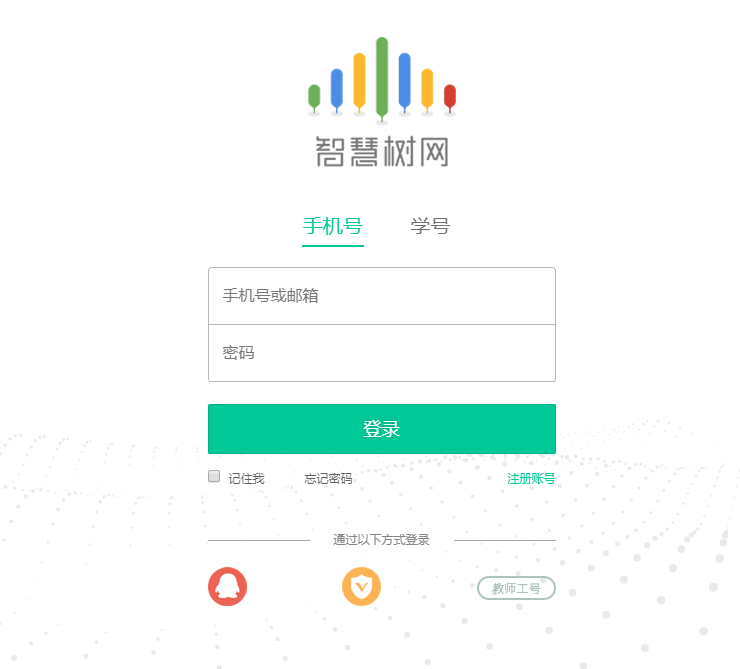 确认课程登录成功后进入学堂首页，弹出确认课程弹框，完成确认课程，开始学习之旅。 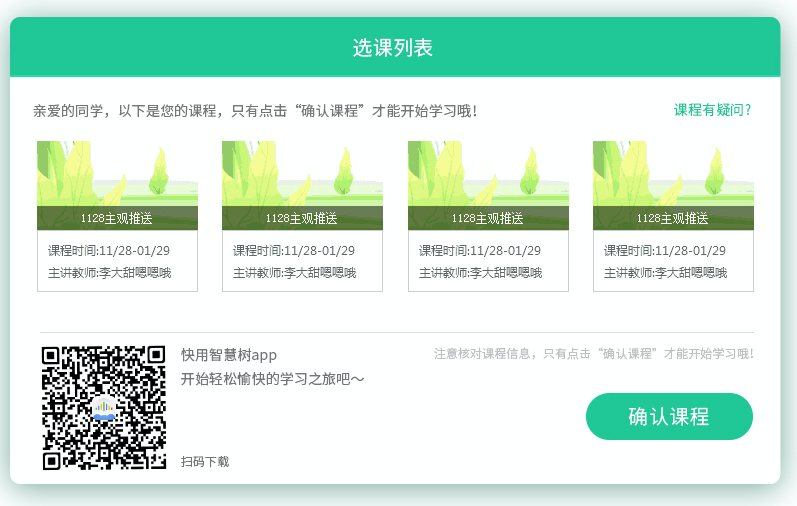 二、学习（信息验证后即可开始学习）1、在线视频观看、章节测试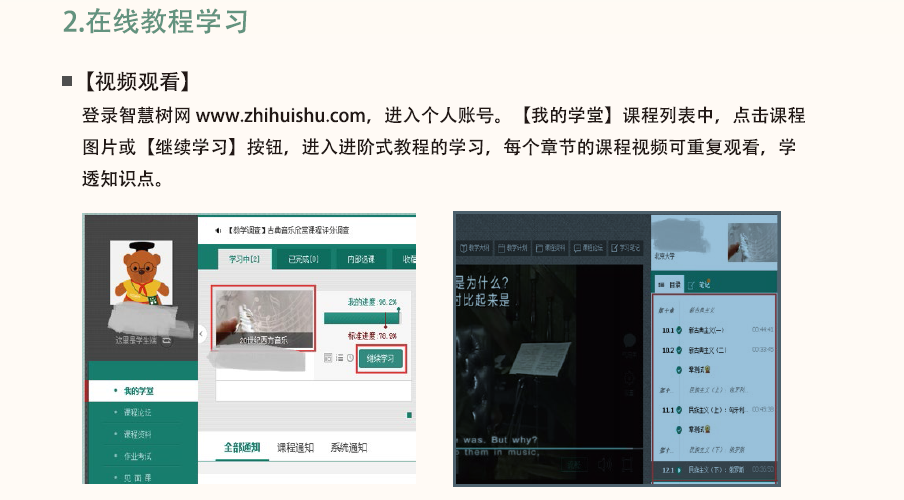 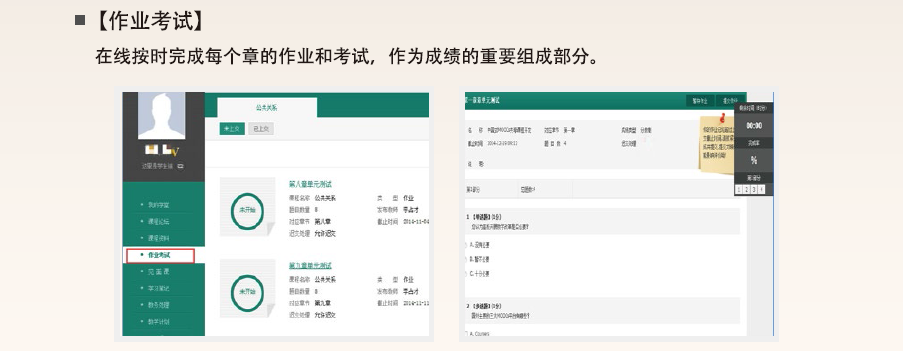 2、见面课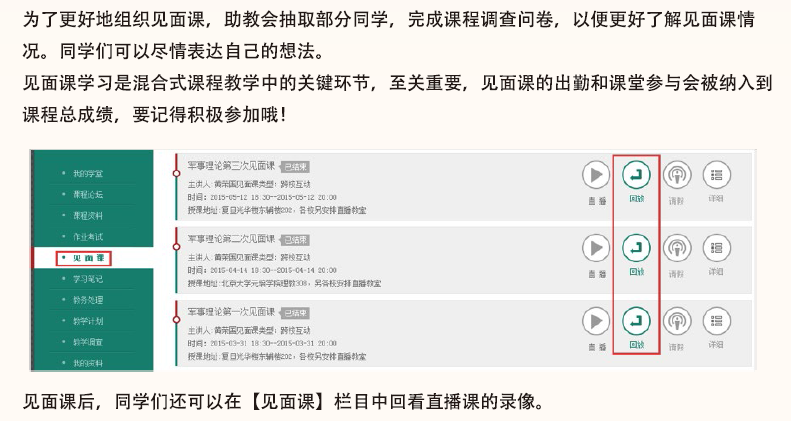 3．期末考试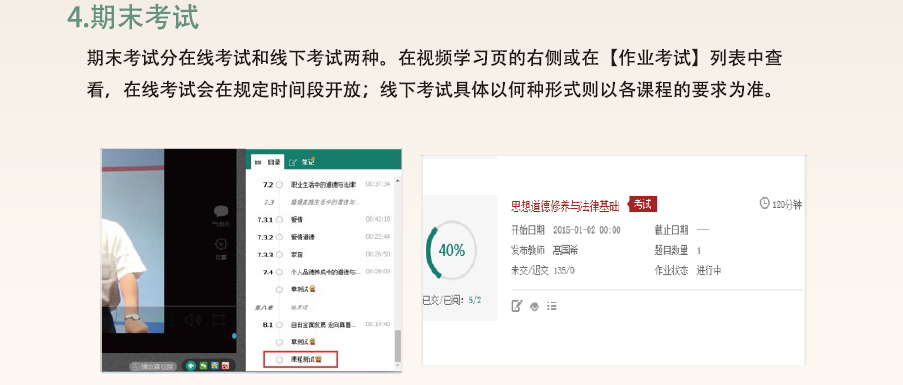 三、成绩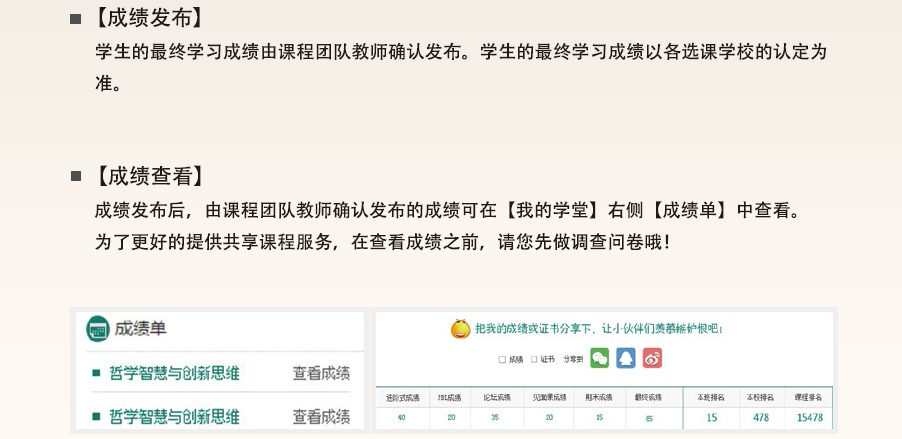 四．温馨提示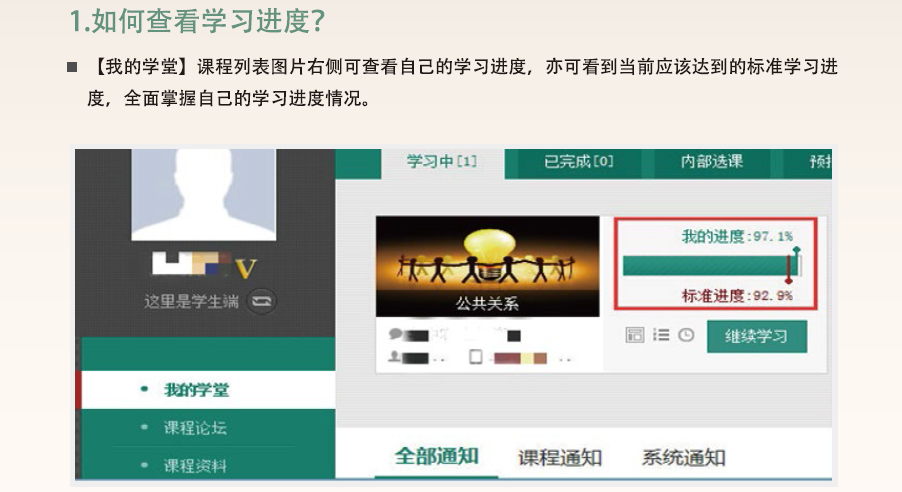 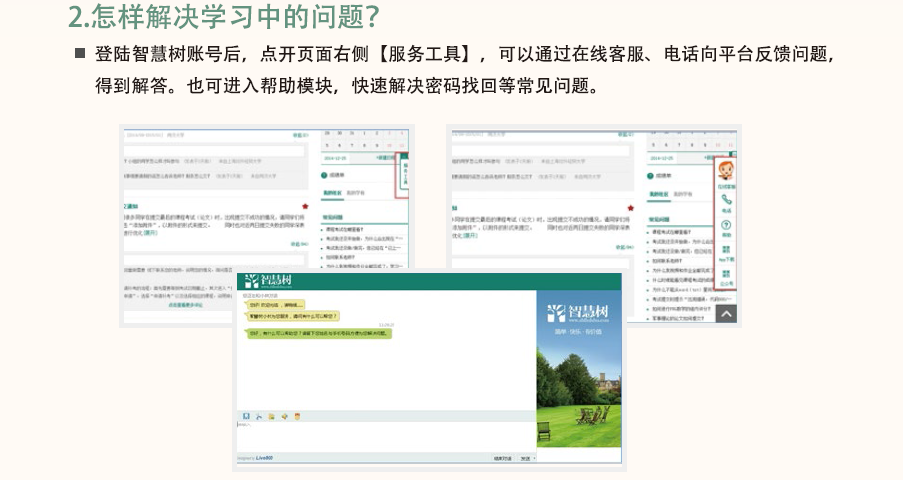 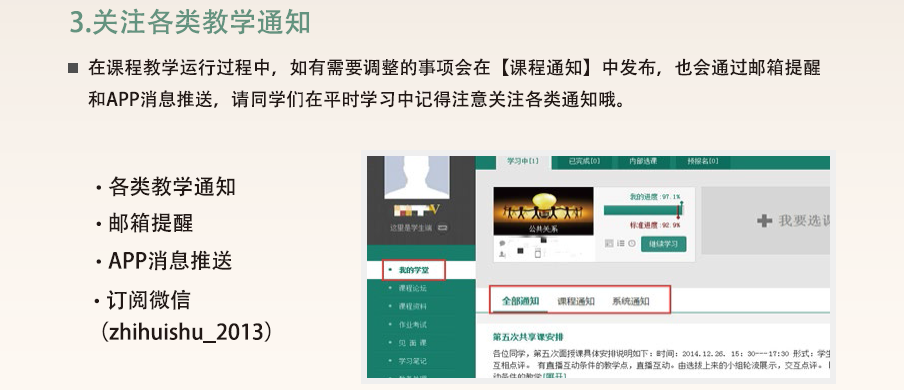 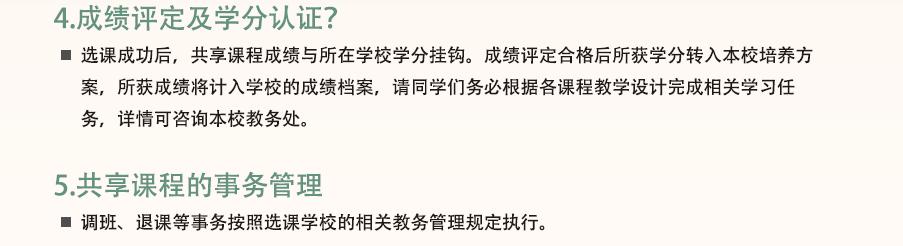 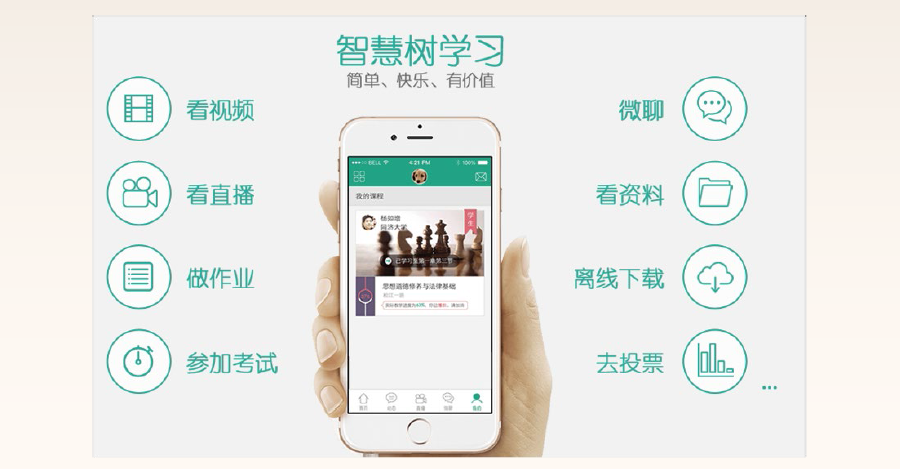 注意：考试开始，学习将不被记录，包含：线上视频、测试，见面课自行收看每段视频至少看到80%方可记录有效分数小伙伴们同样也可以使用手机进行学习，请扫码下载安装“知到”APP并开始学习吧！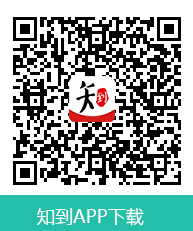 